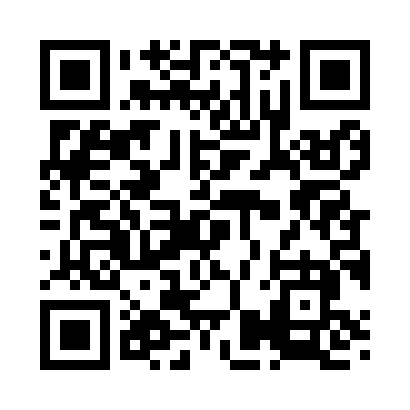 Prayer times for West Warden, Washington, USAMon 1 Jul 2024 - Wed 31 Jul 2024High Latitude Method: Angle Based RulePrayer Calculation Method: Islamic Society of North AmericaAsar Calculation Method: ShafiPrayer times provided by https://www.salahtimes.comDateDayFajrSunriseDhuhrAsrMaghribIsha1Mon3:035:061:005:138:5510:572Tue3:035:061:005:138:5410:573Wed3:045:071:015:138:5410:574Thu3:045:081:015:138:5410:575Fri3:055:091:015:138:5310:576Sat3:055:091:015:138:5310:567Sun3:075:101:015:138:5210:558Mon3:085:111:015:138:5210:549Tue3:105:121:025:138:5110:5310Wed3:115:131:025:138:5110:5211Thu3:135:141:025:138:5010:5012Fri3:145:141:025:138:4910:4913Sat3:165:151:025:138:4810:4814Sun3:185:161:025:128:4810:4615Mon3:195:171:025:128:4710:4516Tue3:215:181:025:128:4610:4317Wed3:235:191:035:128:4510:4118Thu3:245:201:035:118:4410:4019Fri3:265:211:035:118:4310:3820Sat3:285:231:035:118:4210:3621Sun3:305:241:035:118:4110:3522Mon3:325:251:035:108:4010:3323Tue3:345:261:035:108:3910:3124Wed3:365:271:035:108:3810:2925Thu3:375:281:035:098:3710:2726Fri3:395:291:035:098:3610:2527Sat3:415:311:035:088:3410:2328Sun3:435:321:035:088:3310:2129Mon3:455:331:035:078:3210:1930Tue3:475:341:035:078:3010:1731Wed3:495:351:035:068:2910:15